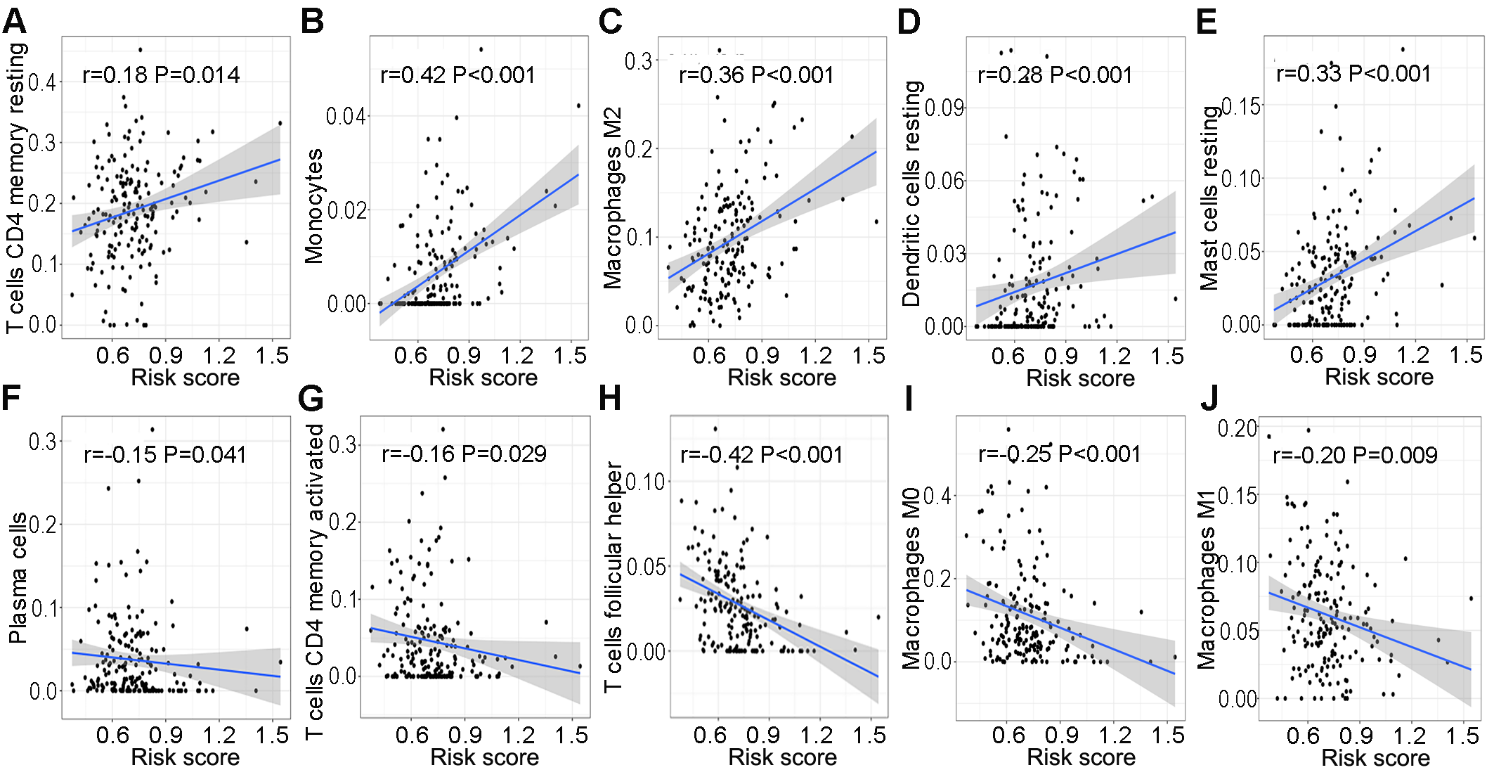 Supplementary Figure 3: Relationship between risk score and infiltration of immune cell types in the TCGA cohort. TCGA: The Cancer Genome Atlas.